Чебоксарская межрайонная природоохранная прокуратура разъясняет Распоряжение Правительства РФ от 30.04.2022 № 1083-р установлены предельные параметры разрешенного строительства, реконструкции объектов, не связанных с созданием лесной инфраструктуры, на землях лесного фонда, за исключением линейных объектов Согласно ч. 1 ст. 21 Лесного кодекса РФ строительство, реконструкция, капитальный ремонт, ввод в эксплуатацию и вывод из эксплуатации объектов капитального строительства, не связанных с созданием лесной инфраструктуры, на землях лесного фонда допускаются при использовании лесов в целях, в том числе: осуществления геологического изучения недр, разведки и добычи полезных ископаемых; создания и эксплуатации объектов лесоперерабатывающей инфраструктуры; осуществления рекреационной, религиозной деятельности. Предельные (максимальные и (или) минимальные) параметры разрешенного строительства, реконструкции указанных в части 1 статьи 21 Лесного кодекса Российской Федерации объектов капитального строительства  определяются проектной документацией указанных объектов. В частности, установлено, что для строительства указанных объектов используются негорючие материалы, объекты обеспечиваются пожарной сигнализацией и средствами пожаротушения. 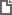 